                                                                                                               приложение кпостановлению администрации Рождественского сельского поселенияПоворинского муниципального районаВоронежской областиот  22.09.2017 года  № 58ПРОГРАММАкомплексного развития транспортной инфраструктуры Рождественского сельского поселения Поворинского муниципального района Воронежской области Паспорт ПрограммыОбщие положенияПрограмма комплексного развития транспортной инфраструктуры Рождественского сельского поселения - документ, устанавливающий перечень мероприятий по проектированию, строительству, реконструкции объектов транспортной инфраструктуры местного значения Рождественского сельского поселения, который предусмотрен  государственными и муниципальными программами, стратегией социально-экономического развития  и планом мероприятий по реализации стратегии социально-экономического развития Рождественского сельского поселения, инвестиционными программами субъектов естественных монополий в области транспорта.Программа комплексного развития транспортной инфраструктуры Рождественского сельского поселения разрабатывается и утверждается администрацией Рождественского сельского поселения на основании утвержденного в порядке, установленном Градостроительным Кодексом РФ, генерального плана поселения.Реализация программы должна обеспечивать сбалансированное, перспективное развитие транспортной инфраструктуры Рождественского сельского поселения в соответствии с потребностями в строительстве, реконструкции объектов транспортной инфраструктуры местного значения.Обеспечение надежного и устойчивого обслуживания жителей Рождественского сельского  поселения транспортными услугами, снижение износа объектов транспортной инфраструктуры - одна из главных проблем, решение которой необходимо для повышения качества жизни жителей и обеспечения устойчивого развития Рождественского сельского поселения.Решение проблемы носит комплексный характер, а реализация мероприятий по улучшению качества транспортной инфраструктуры возможна только при взаимодействии органов власти всех уровней, а также концентрации финансовых, технических и научных ресурсов.Система основных мероприятий Программы определяет приоритетные направления в сфере дорожного хозяйства на территории сельского поселения и предполагает реализацию следующих мероприятий:- по проектированию автомобильных дорог общего пользования местного значения;- по строительству автомобильных дорог общего пользования местного значения, в том числе к  ближайшим общественно значимым  объектам сельских населенных пунктов, а также к объектам производства и переработки сельскохозяйственной продукции;- по реконструкции  автомобильных дорог общего пользования местного значения и искусственных сооружений на них;- по капитальному ремонту и ремонту  автомобильных дорог общего пользования местного значения и искусственных сооружений на них.Реализация мероприятий позволит сохранить протяженность участков автомобильных дорог общего пользования местного значения, на которых показатели их транспортно-эксплуатационного состояния соответствуют требованиям стандартов к эксплуатационным показателям автомобильных дорог и соответствуют категории дороги.В ходе реализации Программы содержание мероприятий и их ресурсы обеспечения могут быть скорректированы в случае существенно изменившихся условий.Администрация поселения ежегодно с учетом выделяемых финансовых средств на реализацию Программы готовит предложения по корректировке целевых показателей, затрат по мероприятиям Программы, механизма ее реализации, состава участников Программы и вносит необходимые изменения в Программу.Программа комплексного развития транспортной инфраструктуры Рождественского сельского поселения на  2017-2027годы  подготовлена на основании:	 -    Градостроительного кодекса РФ от 29.12.2004 №190 – ФЗ;	- Федерального закона от 29.12.2014года №456 - ФЗ «О внесении изменений в Градостроительный кодекс РФ и отдельные законные акты РФ»;	- Федерального закона от 06.10.2003 года № 131-ФЗ «Об общих принципах организации местного самоуправления в Российской Федерации»;- Федерального закона от 08.11.2007 № 257-ФЗ «Об автомобильных дорогах и о дорожной деятельности в Российской Федерации и о внесении изменений в отдельные законодательные акты Российской Федерации»;-постановления Правительства Российской Федерации от 25.12.2015 №1440 «Об утверждении требований к программам комплексного развития транспортной инфраструктуры поселений, городских округов»;- Генерального плана Рождественского сельского поселения.		Таким образом, Программа является инструментом реализации приоритетных направлений развития Рождественского сельского поселения на долгосрочную перспективу, ориентирована на устойчивое развитие поселения и соответствует государственной политике реформирования транспортной системы Российской Федерации. Характеристика существующего состояния транспортной инфраструктуры Рождественского  сельского поселенияПоложение Рождественского сельского поселенияв структуре пространственной организации Воронежской областиОсновными факторами, определяющими направления разработки Программы, являются:тенденции социально-экономического развития поселения, характеризующиеся незначительным повышением численности населения, развитием рынка жилья;состояние существующей системы транспортной инфраструктуры.Территория Рождественского сельского поселения входит в состав территории Поворинского муниципального района Воронежской  области, расположена в восточной его части, занимает площадь 16401,07га., административный  центр – с. Рождественское. На севере  поселение граничит с Борисоглебским городским округом, на юго-востоке – с  Поворинским городским поселением г. Поворино, на юге – с Волгоградской областью, на западе – с  Октябрьским сельским поселением. В состав поселения входят территории следующих  населенных пунктов:К отдаленным населенным пунктам относится:ст. Поляна, расстояние до центра поселения составляет 20 км.Современная планировочная ситуация Рождественского сельского поселения сформировалась на основе ряда факторов:-географического положения поселения;-природных условий и ресурсов;-  хозяйственной деятельности;-  исторически сложившейся системы расселения. Территория поселения освоена равномерно.Автотранспортная сеть  Рождественского сельского поселения включает дороги следующих категорий:- трасса федерального значения М6 Каспий «Москва - Волгоград», протяженностью по территории сельского  поселения 17,3км.,- дорога регионального значения «Октябрьское - Поворино», протяженностью 10,4км., вдоль которой расположено с. Рождественское;- дороги  местного значения  58,029км.Население сконцентрировано вдоль региональной дороги. Данные территории имеют положительную тенденцию к росту.Карта Поворинского муниципального района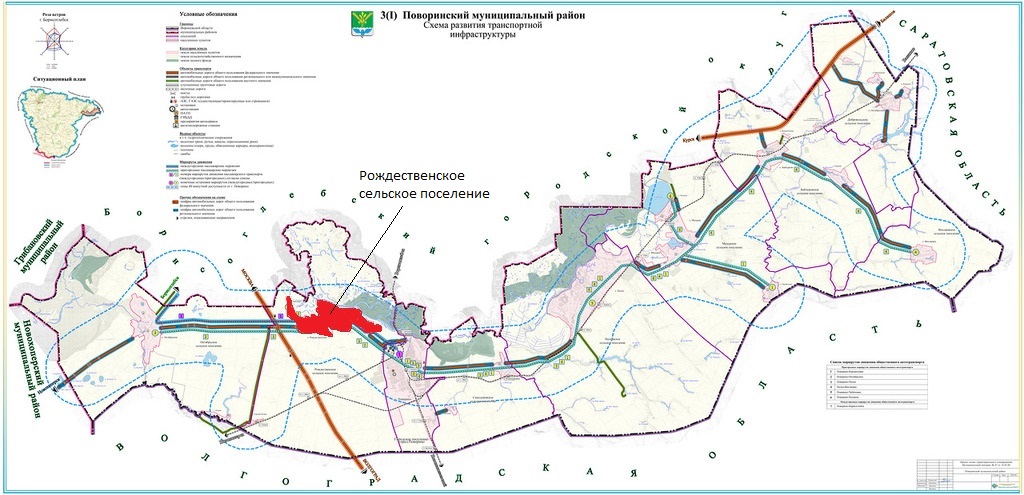 Социально-экономическая характеристика Рождественского сельского поселения Поворинского муниципального  района Воронежской области		Одним из показателей экономического развития Рождественского сельского поселения  является численность его населения. Изменение численности населения служит индикатором уровня жизни поселения, привлекательности территории для проживания, осуществления деятельности.	Численность населения Рождественского сельского поселения по состоянию на 01.01.2017 года составила 2562 человек. Численность населения в разрезе населенных пунктов представлена в таблице.Численность населения Рождественского сельского поселения2.3. 	Характеристика функционирования и показатели работы транспортной инфраструктуры по видам транспорта, имеющегося на территории Рождественского  сельского поселения.	Развитие транспортной системы Рождественского сельского поселения является необходимым условием улучшения качества жизни жителей в поселении.	Транспортная инфраструктура Рождественского сельского поселения является составляющей инфраструктуры Поворинского муниципального  района 	Воронежской  области, что обеспечивает конституционные гарантии граждан на свободу передвижения и делает возможным свободное перемещение товаров и услуг.	Наличием и состоянием сети автомобильных дорог определяется территориальная целостность и единство экономического пространства. Недооценка проблемы несоответствия состояния дорог и инфраструктуры местного значения социально-экономическим потребностям общества является одной из причин экономических трудностей и негативных социальных процессов.	Транспортную инфраструктуру поселения образуют линии, сооружения и устройства городского, пригородного, внешнего транспорта. Основными структурными элементами транспортной инфраструктуры поселения являются: сеть улиц и дорог и сопряженная с ней сеть пассажирского транспорта.	Внешние транспортно-экономические связи Рождественского сельского поселения с другими населенными пунктами осуществляются одним видом транспорта: автомобильным.	Железнодорожный транспорт - в настоящее время на территории Рождественского сельского поселения  представлен проходящим в широтном направлении участком железной дороги «Поворино- Балашов», протяженностью 22км., входящей в состав железной дороги федерального значения, соединяющей Украину  с Уралом, Сибирью Средней Азией Юго-Восточной ЖД – филиал ОАО «РЖД» и железнодорожной станцией Поляна. Осуществляются пассажирские и  грузовые перевозки. 	Водный транспорт - на территории Рождественского сельского поселения водный транспорт не используется, никаких мероприятий по обеспечению водным транспортом не планируется.	Воздушные перевозки не осуществляются.2.4.Характеристика сети дорог Рождественского сельского поселенияАвтомобильные дороги являются важнейшей составной частью транспортной инфраструктуры Рождественского сельского поселения. Они связывают территорию поселения с соседними территориями, населенные пункты поселения с районным центром, обеспечивают жизнедеятельность всех населенных пунктов поселения, во многом определяют возможности развития поселения, по ним осуществляются автомобильные перевозки грузов и пассажиров. От уровня развития сети автомобильных дорог во многом зависит решение задач достижения устойчивого экономического роста поселения, повышения конкурентоспособности местных производителей и улучшения качества жизни населения.Улично - дорожная сеть Рождественского сельского поселения не достаточно развита. Основными транспортными осями  Рождественского сельского поселения являются магистральные улицы  поселения. К ним относятся: ул. Грейдерная, Советская.Система магистралей районного значения отсутствует.В дополнение   к вышеперечисленным магистральным улицам существует сеть улиц и проездов местного значения, обеспечивающая связи жилых групп, домов, предприятий с  магистралями поселения и района.Перечень автомобильных дорог общего пользования местного значения в границах поселенияПеречень дорог местного значения утвержден распоряжением администрации Рождественского сельского поселения от 17.07.2017г. № 26.Перечень автомобильных  дорог регионального значения, проходящих в границах поселенияПеречень автомобильных  дорог федерального  значения, проходящих в границах поселенияСхема размещения автомобильных  дорог общего пользования, располагающихся в границах поселения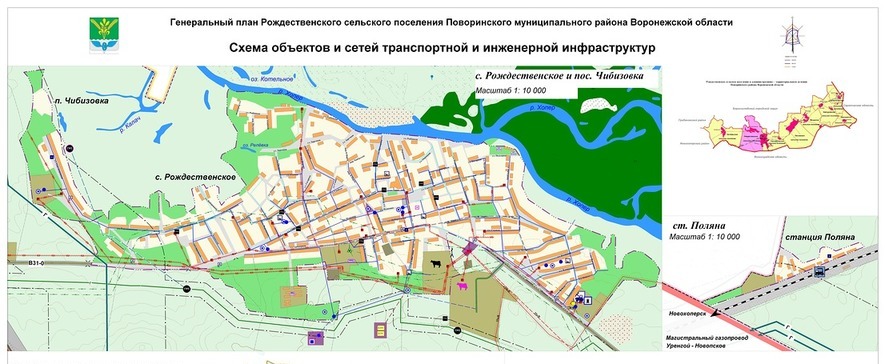 Применение программно-целевого метода в развитии автомобильных дорог общего пользования местного значения Рождественского сельского поселения позволит системно направлять средства на решение неотложных проблем дорожной отрасли в условиях ограниченных финансовых ресурсов.2.5. Анализ состава парка транспортных средств и уровня автомобилизации Рождественского сельского поселения, обеспеченность парковками (парковочными местами)Парк транспортных средств преимущественно состоит  из легковых автомобилей, принадлежащих  частным лицам. Детальная  информация видов транспорта отсутствует. За период 2015-2017 годы отмечается рост транспортных средств и рост уровня автомобилизации населения. Хранение транспортных средств осуществляется на придомовых территориях, в частных гаражах. Парковочные места имеются у объектов социальной инфраструктуры и у административных зданий хозяйствующих организаций.Уровень автомобилизации населения на территории Рождественского сельского поселенияХарактеристика работы транспортных средств общего пользования, включая анализ пассажиропотокаПассажирский транспорт является важнейшим элементом сферы обслуживания населения, без которого невозможно нормальное функционирование общества. Он призван удовлетворять потребности населения в передвижениях, вызванные производственными, бытовыми, культурными связями.Основным и единственным пассажирским транспортом является автобус.На территории Рождественского сельского поселения автобусное пассажирское сообщение представлено  следующими маршрутами: Поворино - Чибизовка, Поворино-Октябрьское, Поворино - Борисоглебск.В Рождественском  сельском поселении наблюдается изменение интенсивности пассажиропотока в зависимости от времени года. Сезонная неравномерность выражается в увеличении пассажиропотока в летний период года и относится на счет поездок к дачам и на рынок для реализации продуктов сельхозпроизводства. Для доставки детей организован школьный автобус.Характеристика условий  пешеходного и велосипедного движенияДля передвижения  пешеходов предусмотрены тротуары  с твердым покрытием (тротуарная плитка) по ул. Советской, Мостовой. Специализированные  дорожки для велосипедного передвижения по территории поселения не предусмотрены. Движение велосипедистов осуществляется в соответствии с требованиями ПДД по дорогам общего пользования.Характеристика движения грузовых транспортных средств, оценку работы транспортных средств коммунальных и дорожных служб, состояния инфраструктуры для данных транспортных средствТранспортные организации, осуществляющие грузовые перевозки на территории поселения отсутствуют.Анализ уровня безопасности  дорожного движенияСитуация, связанная с аварийностью на транспорте, неизменно сохраняет актуальность в связи с несоответствием дорожно-транспортной инфраструктуры потребностям участников дорожного движения, их низкой дисциплиной, недостаточной эффективностью функционирования системы обеспечения  безопасности дорожного движения. Решение проблемы обеспечения  безопасности дорожного движения является одной из важнейших задач. По итогам 2016 года на территории Рождественского поселения зарегистрировано  2 ДТП (в  2015 году – 2 ДТП). Для эффективного решения проблем, связанных с дорожно – транспортной аварийностью, непрерывно обеспечивается системный подход к реализации мероприятий  по повышению безопасности дорожного движения.2.10. Оценка уровня негативного воздействия транспортной инфраструктуры на окружающую среду, безопасность и здоровье населенияНаиболее характерными факторами, негативно влияющими на окружающую среду и здоровье человека можно выделить:- загрязнение атмосферы – выброс в воздух дыма и газообразных загрязняющих веществ, приводящих к загрязнению атмосферы, вредному воздействию на здоровье человека;- воздействие шума – примерно 30% населения  России подвергается воздействию шума от автомобильного транспорта с уровнем выше 55 дБ, что приводит к росту сердечно-сосудистых  и эндокринных заболеваний.Учитывая сложившуюся планировочную структуру Рождественского поселения и характер дорожно-транспортной сети, отсутствие автомобильных дорог с интенсивным движением в районах жилой застройки, можно сделать вывод о сравнительно благополучной экологической ситуации в части воздействия транспортной инфраструктуры на окружающую среду, безопасность и здоровье человека.2.11. Характеристика существующих условий и перспектив развития и размещения транспортной инфраструктуры поселенияВнешние транспортные связи Рождественского сельского поселения осуществляются автомобильным транспортом, обеспечивающим связь поселения с соседними поселениями, районным и областным центрами, а также общей транспортной сетью страны.Через Рождественское сельское поселение проходит несколько междугородных автобусных маршрутов.Автотранспортная сеть Рождественского сельского поселения включает 85,7 км дорог следующих категорий: федерального значения, регионального значения, местного  значения. Из них протяженность дорог с твердым покрытием составляет 39,1 км. Плотность автомобильной сети с твердым покрытием составляет 23,84 км/100 км2.Также внешние связи сельского поселения представлены железнодорожным транспортом. Железнодорожный транспорт на территории сельского поселения представлен проходящим в широтном направлении участком железной дороги  «Поворино – Балашов», протяженностью по территории поселения около 22 км, входящий в состав железной дороги федерального значения, соединяющей Украину с Уралом, Сибирью и Средней Азией (Алексеевка - Лиски - Поворино - Балашов - Ртищево) Юго-Восточной ЖД – филиал ОАО «РЖД» и железнодорожной станцией Поляна.  Плотность железнодорожной сети составляет 13,42 км/100 км2.2.12 Оценка нормативно-правовой базы, необходимой для функционирования и развития транспортной инфраструктуры поселенияОсновными документами, определяющими порядок функционирования и развития  транспортной инфраструктуры  являются:Градостроительный кодекс РФ от 29.12.2004 №190-ФЗ.2.Федеральный закон от 06.10.2003 № 131-ФЗ «Об общих принципах организации местного самоуправления в Российской Федерации». 3.Федеральный закон  от 08.11.2007 № 257-ФЗ «Об автомобильных дорогах и о дорожной деятельности в Российской Федерации и о внесении изменений в отдельные законодательные акты Российской Федерации.4.Постановление Правительства РФ от 01.10.2015 № 1440 «Об утверждении требований к программам комплексного развития транспортной  инфраструктуры поселений, городских округов».5.Устав Рождественского  сельского поселения.	6.Генеральный план Рождественского сельского поселенияНормативная правовая база, необходимая для функционирования и развития транспортной инфраструктуры сформирована.Прогноз транспортного спроса, изменения объемов и характера передвижения населения и перевозок грузов на территории Рождественского  сельского поселения3.1. Прогноз социально-экономического и градостроительного  развития городского поселенияПри анализе показателей текущего уровня социально-экономического и градостроительного развития Рождественского  сельского поселения, отмечается следующее:-	транспортная доступность населенных пунктов поселения средняя;-	наличие трудовых ресурсов позволяет обеспечить потребности населения и расширение производства;-	доходы населения - средние. Средняя заработная плата населения за 2016 год составила  15,0тыс.руб.;-	оплата услуг водоснабжения, вывоза ТБО доступна для населения и осуществляется регулярно;Предполагается  увеличение  уровня рождаемости и   рост числа жителей за счет добровольного переселения  соотечественников и  городского населения.Развитие Рождественского  сельского поселения по вероятностному сценарию учитывает развитие следующих приоритетных секторов экономики:-	сельского хозяйства;-	социальной сферы в рамках реализации Национальных проектов.Устойчивое экономическое развитие Рождественского сельского поселения, в перспективе, может быть достигнуто за счет развития малого предпринимательстваМероприятия по направлению развития малого предпринимательства:-	оказание организационной и консультативной помощи начинающим предпринимателям;-	разработка мер по адресной поддержке предпринимателей и малых предприятий;-	снижение уровня административных барьеров;-	формирование конкурентной среды;-	расширение информационно-консультационного поля в сфере предпринимательства.По итоговой характеристике социально-экономического развития поселение можно рассматривать как:-	перспективное для частных инвестиций, что обосновывается небольшим ростом экономики, средним уровнем доходов населения и высокой транспортной доступностью;-	имеющее потенциал социально-экономического развития, способное самостоятельно и с привлечением средств вышестоящих бюджетов обеспечить минимальные стандарты жизни населения, что приведёт в будущем к повышению инвестиционной привлекательности территории.Сохранение многофункционального профиля экономики сельского поселения является основой его устойчивого развития. Одним из важных направлений специализации экономики поселения является сельское хозяйство. В перспективе возрастет доля таких направлений как транспортные услуги и логистика, торговля, социальное обслуживание, малое предпринимательство.Относительно стабильная демографическая ситуация в поселении позволяет сделать вывод, что значительного изменения транспортного спроса, объемов и характера передвижения населения на территории Рождественского сельского поселения не планируется.Стабильная ситуация с транспортным спросом населения предполагает значительные изменения транспортной инфраструктуры по видам транспорта в Рождественском сельском поселении в ближайшей перспективе.Воздушные перевозки на территории поселения не осуществляются.Водный транспорт на территории поселения не развит.Автомобильный транспорт - важнейшая составная часть инфраструктуры Рождественского  сельского поселения, удовлетворяющая потребностям  всех отраслей экономики и населения в перевозках грузов и пассажиров, перемещающая различные виды продукции между производителями и потребителями, осуществляющий общедоступное транспортное обслуживание населения.Реализация Программы позволит сохранить существующую сеть автомобильных дорог за счет качественного содержания, осуществления контроля за перевозкой грузов, инструментальной диагностике технического состояния автомобильных дорог, повысить качественные характеристики дорожных покрытий и безопасность дорожного движения за счет проведения целевых мероприятий по ремонту, капитальному ремонту, реконструкции автомобильных дорог, применения новых технологий и материалов, разработки и обновлению проектов организации дорожного движения.В результате реализации Программы планируется достигнуть следующие показатели:- протяженность сети автомобильных дорог общего пользования местного значения, 58,029 км.;- объемы ввода в эксплуатацию после строительства и реконструкции автомобильных дорог общего пользования местного значения,0 км.;- прирост протяженности сети автомобильных дорог общего пользования местного значения в результате строительства новых автомобильных дорог, 0км.;- прирост протяженности сети автомобильных дорог общего пользования местного значения, соответствующих нормативным требованиям к транспортно-эксплуатационным показателям, в результате реконструкции автомобильных дорог,5,7км.;- прирост протяженности сети автомобильных дорог общего пользования местного значения, соответствующих нормативным требованиям к транспортно-эксплуатационным показателям, в результате капитального ремонта и ремонта автомобильных дорог, 5,7км.;- общая протяженность автомобильных дорог общего пользования местного значения, соответствующих нормативным требованиям к транспортно-эксплуатационным показателям на 31 декабря отчетного года,18,5 км.;- доля протяженности автомобильных дорог общего пользования местного значения, соответствующих нормативным требованиям к транспортно-эксплуатационным показателям на 31 декабря отчетного года, 31,8%.Существующие риски по возможности достижения прогнозируемых результатов:-	риск ухудшения социально-экономической ситуации в стране, что выразится в снижении темпов роста экономики и уровня инвестиционной активности, возникновении бюджетного дефицита, сокращения объемов финансирования дорожной отрасли;-	риск превышения фактического уровня инфляции по сравнению с прогнозируемым, ускоренный рост цен на строительные материалы, машины, специализированное оборудование, что может привести к увеличению стоимости дорожных работ, снижению объемов строительства, реконструкции, капитального ремонта, ремонта и содержания автомобильных дорог общего пользования местного значения;-	риск задержки завершения перехода на финансирование работ по содержанию, ремонту и капитальному ремонту автомобильных дорог общего пользования местного значения в соответствии с нормативами денежных затрат, что не позволит в период реализации Программы существенно сократить накопленное в предыдущий период отставание в выполнении ремонтных работ на сети автомобильных дорог общего пользования и достичь запланированных в Программе величин показателей.По прогнозу на долгосрочный период до 2027 года обеспеченность жителей поселения индивидуальными легковыми автомобилями составит:в 2017 году-  156,9 автомобилей на 1000 жителей, в 2027  году-180 автомобилей на 1000 жителей.В перспективе возможно ухудшение показателей дорожного движения из-за следующих причин:-	постоянно возрастающая мобильность населения;-	массовое пренебрежение требованиями безопасности дорожного движения со стороны участников движения;-	неудовлетворительное состояние автомобильных дорог;-	недостаточный технический уровень дорожного хозяйства;-	несовершенство технических средств организации дорожного движения.Чтобы не допустить негативного развития ситуации необходимо:-	создание современной системы обеспечения безопасности дорожного движения на автомобильных дорогах общего пользования и улично-дорожной сети населённых пунктов Рождественского сельского поселения;-	повышение правового сознания и предупреждения опасного поведения среди населения, в том числе среди несовершеннолетних;-	повышение уровня обустройства автомобильных дорог общего пользования - установка средств организации дорожного движения на дорогах (дорожных знаков).Задачами транспортной инфраструктуры в области снижения вредного воздействия транспорта на окружающую среду являются:-	сокращение вредного воздействия транспорта на здоровье человека за счет снижения объемов воздействий, выбросов и сбросов, количества отходов на всех видах транспорта;-	мотивация перехода транспортных средств на экологически чистые виды топлива. Для снижения вредного воздействия транспорта на окружающую среду и возникающих ущербов необходимо:-	уменьшить вредное воздействие транспорта на воздушную и водную среду и на здоровье человека за счет применения экологически безопасных видов транспортных средств;-	стимулировать использование транспортных средств, работающих на альтернативных источниках (нефтяного происхождения) топливно-энергетических ресурсов.Для снижения негативного воздействия транспортно-дорожного комплекса на окружающую среду в условиях увеличения количества автотранспортных средств и повышения интенсивности движения на автомобильных дорогах предусматривается реализация следующих мероприятий:-	разработка и внедрение новых способов содержания, особенно в зимний период, автомобильных дорог общего пользования, позволяющих уменьшить отрицательное влияние противогололедных  материалов;-	обустройство автомобильных дорог средствами защиты окружающей среды от вредных воздействий, включая применение искусственных и растительных барьеров вдоль автомагистралей для снижения уровня шумового воздействия и загрязнения прилегающих территорий.Реализация указанных мер будет осуществляться на основе повышения экологических требований к проектированию, строительству, ремонту и содержанию автомобильных дорог.Основной задачей в этой области является сокращение объемов выбросов автотранспортных средств, количества отходов при строительстве, реконструкции, ремонте и содержании автомобильных дорог.Для снижения вредного воздействия автомобильного транспорта на окружающую среду необходимо 	обеспечить увеличение применения более экономичных автомобилей с более низким расходом моторного топлива.3.2. Прогноз транспортного спроса поселения, объемов и характера передвижения населения и перевозок грузов по видам транспорта, имеющегося на территории поселения	С учетом сложившейся экономической ситуации, изменение характера и объемов передвижения населения и перевозки грузов не ожидается.3.3. Прогноз развития транспортной инфраструктуры по видам транспортаВ период реализации Программы транспортная инфраструктура по видам транспорта не претерпит существенных изменений. Основным видом транспорта останется автомобильный. Транспортная связь с районным, областным центром, между населенными пунктами будет осуществляться общественным транспортом (автобусное сообщение), внутри населенных пунктов личным автотранспортом и посредством пешеходного сообщения. Для целей обслуживания действующих производственных предприятий сохраняется использование грузового транспорта.3.4. Прогноз развития дорожной сети поселенияОсновными направлениями развития дорожной сети поселения в период реализации Программы будет являться сохранение  протяженности автомобильных дорог общего пользования, соответствующей нормативным требованиям за счет ремонта и капитального ремонта, поддержания автомобильных дорог на уровне соответствующем категории дороги, повышения качества и безопасности дорожной сети.3.5. Прогноз уровня автомобилизации, параметров дорожного движенияПри сохранившейся тенденции к увеличению уровня автомобилизации населения к  2026году ожидается прирост числа автомобилей на 1000 чел. населения до 180 ед. С учетом прогнозируемого увеличения количества транспортных средств в пределах до 470 ед., без изменения пропускной способности автомобильных дорог, предполагается повышение интенсивности движения по основным  направлениям к объектам тяготения.Прогноз изменения уровня автомобилизации и количества автомобилей у населения на территории поселения3.6. Прогноз показателей безопасности дорожного движенияПредполагается незначительный рост аварийности, что связано с увеличением парка автотранспортных средств и неисполнением участниками дорожного движения ПДД.Факторами, влияющими  на снижение аварийности станут обеспечение контроля за выполнением мероприятий по обеспечению безопасности дорожного движения, развитие систем видеофиксации нарушений ПДД, развитие целевой системы воспитания и обучения детей безопасному поведению  на улицах и дорогах, проведение разъяснительной и предупредительно-профилактической работы среди населения по вопросам обеспечения безопасности дорожного движения с использованием СМИ.3.7. Прогноз негативного воздействия транспортной инфраструктуры на окружающую среду и здоровье населенияВ период действия Программы не предполагается изменения центров транспортного тяготения, структуры, маршрутов и объемов грузовых и пассажирских перевозок. Причиной увеличения негативного воздействия на окружающую среду и здоровье населения станет рост автомобилизации населения в совокупности с ростом его  численности в связи, с чем усилится загрязнение атмосферы выбросами в воздух дыма и газообразных загрязняющих веществ и увеличение воздействие шума на здоровье человека.4. Принципиальные варианты развития транспортной инфраструктуры и выбор предлагаемого к реализации варианта	Автомобильные дороги  подвержены влиянию природной окружающей  среды, хозяйственной деятельности человека и постоянному воздействию транспортных средств, в результате чего меняется технико-эксплуатационное состояние дорог. Состояние сети дорог определяется своевременностью, полнотой и качеством выполнения работ по содержанию, ремонту, капитальному ремонту и зависит напрямую  от объемов финансирования. В условиях, когда объем инвестиций в дорожном комплексе является явно недостаточным, а рост уровня автомобилизации значительно опережает темпы роста развития дорожной  инфраструктуры  на первый план выходят работы по содержанию и эксплуатации. Поэтому в Программе  выбирается вариант качественного содержания и капитального ремонта автомобильных дорог общего пользования местного значения. При условии предоставления межбюджетных трансфертов бюджету Воронежской области возможно рассмотрение вопроса строительства автомобильных дорог общего пользования местного значения к ближайшим общественно значимым  объектам сельских населенных пунктов, а также к объектам производства и переработки сельскохозяйственной продукции, в рамках реализации федеральной целевой программы «Устойчивое развитие сельских территорий на 2014-2017 годы и на период до 2020 года».5.Перечень мероприятий  (инвестиционных проектов)по проектированию, строительству, реконструкции объектов транспортной инфраструктуры	С учетом сложившейся экономической ситуации, мероприятия по развитию транспортной инфраструктуры по видам транспорта; транспорта общего пользования, созданию транспортно-пересадочных узлов; инфраструктуры для легкового автомобильного транспорта, включая развитие единого парковочного пространства;  инфраструктуры пешеходного и велосипедного передвижения; инфраструктуры для грузового транспорта, транспортных средств коммунальных и дорожных служб в период реализации Программы не предусматриваются.Мероприятия  по развитию сети дорог Рождественского сельского поселенияВ целях повышения качественного уровня дорожной сети Рождественского сельского поселения, снижения уровня аварийности, связанной с состоянием дорожного покрытия и доступности к центрам тяготения к территориям перспективной застройки предлагается в период действия Программы реализовать следующий комплекс мероприятий по развитию сети дорог  Рождественского сельского поселенияПереченьпрограммных мероприятий Программы  комплексного  развития транспортной инфраструктуры Рождественского сельского поселения6.Оценка объемов и источников финансированиямероприятий (инвестиционных проектов) по проектированию, строительству, реконструкции объектов транспортной инфраструктурыРеализация мероприятий Программы будет осуществляться за счет средств местного бюджета с возможным привлечением средств областного и федеральных бюджетов на реализацию мероприятий согласно объемам финансирования, указанным в паспорте Программы,  а также средств внебюджетных источников.Общий объем финансирования Программы составляет - 13000,0 тыс. рублей.Объемы и источники финансирования Программы уточняются при формировании  бюджета Рождественского сельского поселения на очередной финансовый год и на плановый период.Перспективы Рождественского сельского поселения связаны с расширением производства в сельском хозяйстве, растениеводстве, животноводстве, личных подсобных хозяйств.7. Оценка эффективности мероприятий (инвестиционных проектов) по проектированию, строительству, реконструкции объектов транспортной инфраструктуры 	Основными факторами, определяющими направления разработки Программы, являются тенденции социально-экономического развития  поселения, характеризующиеся  увеличением численности населения, развитием рынка жилья, сфер обслуживания.	Мероприятия разрабатывались исходя из целевых индикаторов, представляющих собой доступные  наблюдению и измерению характеристики состояния  и развития системы транспортной инфраструктуры, условий её эксплуатации и эффективности реализации программных мероприятий.Комплексная оценка эффективности реализации Программы осуществляется ежегодно в течение всего срока ее реализации. Критериями оценки эффективности реализации Программы  является степень достижения целевых индикаторов и показателей, установленных Программой.Достижение целевых индикаторов и показателей в результате реализации Программы  характеризует будущую модель транспортной инфраструктуры поселения.Целевые показатели и индикаторы Программы8. Предложения по институциональным преобразованиям, совершенствованию правового и информационного обеспечения деятельности в сфере проектирования, строительства, реконструкции объектов транспортной инфраструктуры на территории Рождественского сельского поселенияВ рамках реализации настоящей Программы не предполагается проведение институциональных преобразований, структуры управления и взаимосвязей при осуществлении деятельности в сфере проектирования, строительства и реконструкции объектов транспортной инфраструктуры. Нормативная правовая база для Программы сформирована, но может быть подвержена изменениям в связи с совершенствованием федерального (регионального) законодательства. Администрация Рождественского сельского поселения  осуществляет общий  контроль за ходом реализации мероприятий Программы, а также  организационные, методические, контрольные функции.Наименование 
программы Программа комплексного развития транспортной инфраструктуры  Рождественского сельского поселения Поворинского муниципального района Воронежской области на 2017- 2026годы (далее – Программа)Основания для разработки 
Программы- Федеральный закон от 29.12.2014 № 456-ФЗ «О внесении изменений в Градостроительный кодекс Российской Федерации и отдельные законодательные акты Российской Федерации», - Федеральный закон от 06.10.2003 № 131-ФЗ «Об общих принципах организации местного самоуправления в Российской Федерации»,-Федеральный закон  от 08.11.2007 № 257-ФЗ «Об автомобильных дорогах и о дорожной деятельности в Российской Федерации и о внесении изменений в отдельные законодательные акты Российской Федерации», - Постановление Правительства РФ от 01.10.2015 № 1440 «Об утверждении требований к программам комплексного развития транспортной  инфраструктуры поселений, городских округов»-  Устав Рождественского  сельского поселения-  Генеральный план Рождественского сельского поселения утвержден советом народных депутатов Рождественского сельского поселения Поворинского муниципального района Воронежской области , решение № 12 от 20.06.2012г.- Схема территориального планирования Воронежской областиЗаказчик ПрограммыАдминистрация  Рождественского сельского поселенияПоворинского муниципального района Воронежской области Адрес: Воронежская область, Поворинский район ,село Рождественское ,ул. Советская 37Основной разработчик Программы Администрация  Рождественского сельского поселенияПоворинского муниципального района Воронежской области Адрес: Воронежская область, Поворинский район ,село Рождественское ,ул. Советская 37Основные цели  ПрограммыЦелью настоящей программы является обеспечение сбалансированного, перспективного развития транспортной инфраструктуры поселения в соответствии с потребностями в строительстве, реконструкции, ремонте объектов транспортной инфраструктуры местного значенияЗадачи Программы- безопасность, качество  и эффективность транспортного обслуживания населения, юридических лиц и индивидуальных предпринимателей сельского поселения;                                                                          - доступность объектов транспортной инфраструктуры  для населения и субъектов экономической деятельности в соответствии с нормативами градостроительного проектирования сельского поселения;                                                                                          -эффективность функционирования действующей транспортной инфраструктуры.Целевые                              показатели (индикаторы) Развития транспортной инфраструктуры- протяженность сети автомобильных дорог общего пользования местного значения, 58,029 км.;- объемы ввода в эксплуатацию после строительства и реконструкции автомобильных дорог общего пользования местного значения, 0 км.;- прирост протяженности сети автомобильных дорог общего пользования местного значения в результате строительства новых автомобильных дорог ,0 км.;- прирост протяженности сети автомобильных дорог общего пользования местного значения, соответствующих нормативным требованиям к транспортно-эксплуатационным показателям, в результате реконструкции автомобильных дорог,5,7 км.;- прирост протяженности сети автомобильных дорог общего пользования местного значения, соответствующих нормативным требованиям к транспортно-эксплуатационным показателям, в результате капитального ремонта и ремонта автомобильных дорог, 5,7км.;- общая протяженность автомобильных дорог общего пользования местного значения, соответствующих нормативным требованиям к транспортно-эксплуатационным показателям на 31 декабря отчетного года,  18,5 км.;- доля протяженности автомобильных дорог общего пользования местного значения, соответствующих нормативным требованиям к транспортно-эксплуатационным показателям на 31 декабря отчетного года, 31,8%.Сроки и этапы реализации ПрограммыМероприятия Программы охватывают  период с 2017по 2027 годы Основные мероприятия ПрограммыМероприятия по:- проектированию,- реконструкции,- капитальному ремонту и ремонту  объектов транспортной инфраструктуры.Ожидаемые результаты реализации Программы В результате реализации мероприятий Программы к 2027году ожидается:- повышение качества, эффективности  и доступности транспортного обслуживания населения  и субъектов экономической деятельности сельского поселения;       -  повышение безопасности дорожного движения- развитие сети автомобильных дорог общего пользования местного значения                              -  обеспечение надежности и безопасности системы транспортной инфраструктурыОбъемы и источники финансирования ПрограммыОбщий объем финансовых средств, необходимых для реализации мероприятий Программы, составит:  13000,0тыс. руб., в том числе  по годам:2017	год – 2309,0тыс. руб.2018	год – 1300,0тыс. руб. 2019	год – 1300,0тыс. руб.2020	год – 1300,0тыс. руб.2021	год – 1300,0тыс. руб. 2022	год – 1300,0тыс. руб.2023	год – 1300,0тыс. руб.2024	год – 1300,0тыс. руб.2025	год – 1300,0тыс. руб.2026    год – 1300,0тыс. руб.Источник финансирования Программы - бюджет  Рождественского сельского поселения№п/пНаименование населенного пункта 1.с.  Рождественское2.п. Чибизовка3.ст. Поляна№п/пНаименованиенаселенногопунктаНаселение,кол-вочеловек1село Рождественское25172поселок Чибизовка153станция  Поляна30Всего2562№ п/пИдентификационный номер дорогиНаименование дорогПротяженность (км)Тип покрытия(ц/б, а/б,перех, грунт)120639432 ОП МП-01пер. Больничный1,172щебень, грунт220639432 ОП МП-02ул. Выгонная0,359грунт320639432 ОП МП-03ул.Гагарина0,302грунт420639432 ОП МП-04ул.Грейдерная1,03асфальт, грунт520639432 ОП МП-05ул.Заречная1,277грунт620639432 ОП МП-06ул.Калинина1,701асфальт, грунт720639432 ОП МП-07ул. Карла Маркса(К.Маркса)0,89асфальт, щебень820639432 ОП МП-08ул.Кирова 0,9грунт920639432 ОП МП-09пер. Кооперативный0,64асфальт, грунт1020639432 ОП МП-10ул.Космонавтов0,5грунт1120639432 ОП МП-11ул.Клубная0,2грунт1220639432 ОП МП-12ул.Красноармейская0,604грунт1320639432 ОП МП-13пер. Кривой(от ул.Грейдерной)0,719грунт1420639432 ОП МП-14ул. Крупской0,603грунт1520639432 ОП МП-15ул. Ленинская0,54грунт1620639432 ОП МП-16ул. Максима Горького(М.Горького)1,15асфальт, грунт1720639432 ОП МП-17ул. Матросова0,468грунт1820639432 ОП МП-18ул. Мичурина2,198асфальт, грунт, щебень1920639432 ОП МП-19ул. Молодежная0,476грунт2020639432 ОП МП-20пер. Московский          (от ул.Грейдерной )1,00грунт2120639432 ОП МП-21ул. Мостовая1,941асфальт, грунт2220639432 ОП МП-22ул. Набережная0,464грунт2320639432 ОП МП-23ул. Нагорная2,014грунт2420639432 ОП МП-24ул. Народная0,37асфальт2520639432 ОП МП-25ул. Овражная0,924грунт2620639432 ОП МП-26пер. Озерный0,3грунт2720639432 ОП МП-27ул. Орджоникидзе0,619грунт2820639432 ОП МП-28ул. Первомайская0,865грунт2920639432 ОП МП-29пер. Песчанный0,25грунт3020639432 ОП МП-30ул. Победа0,712асфальт, грунт3120639432 ОП МП-31ул. Подгорная0,2 грунт3220639432 ОП МП-32ул. Площадная0,8асфальт3320639432 ОП МП-33ул. Проезжая1,42щебень3420639432 ОП МП-34ул. Пролетарская(в т.ч. от ул. Грейдерной до ул.Кирова)0,904грунт3520639432 ОП МП-35пер. Прогонный0,689грунт3620639432 ОП МП-36ул.Прохорова0,801грунт3720639432 ОП МП-37ул. Пушкина1,33грунт3820639432 ОП МП-38ул. Революционная2,07грунт3920639432 ОП МП-39ул.Революционная        (пос. Чибизовка)1,969грунт4020639432 ОП МП-40ул. Рыбацкая3,02грунт4120639432 ОП МП-41ул. Садовая0,41асфальт, грунт4220639432 ОП МП-42ул. Свобода1,5грунт4320639432 ОП МП-43ул. Советская3,269асфальт,  щебень, грунт4420639432 ОП МП-44ул. Фрунзе0,429щебень, грунт4520639432 ОП МП-45ул. Фурманова0,245грунт4620639432 ОП МП-46ул. Чапаева0,44щебень, грунт4720639432 ОП МП-47ул. Чкалова0,732щебень, грунт4820639432 ОП МП-48пер. Хоперский0,601грунт4920639432 ОП МП-49пер. 8Марта0,684грунт5020639432 ОП МП-50ул. 18 Партсъезда1,632асфальт,  щебень, грунт5120639432 ОП МП-51от ул. Грейдерной(д. № 50) до ул. Советской0,6грунт5220639432 ОП МП-52от ул. Грейдерной(д. №  42)  до ул.Советской0,5грунт5320639432 ОП МП-53от ул. Грейдерной  до ул. Советской0,494асфальт5420639432 ОП МП-54от ул. Грейдерной  до кладбища № 30,858асфальт,  щебень, грунт5520639432 ОП МП-55от ул. Грейдерной до ул. Подгорной1,662асфальт,  грунт5620639432 ОП МП-56от ул. Грейдерной  до кладбища № 10,603грунт5720639432 ОП МП-57от ул.  Грейдерной до мехтока0,584асфальт5820639432 ОП МП-58от ул. Грейдерной до ул. Свобода1,152грунт5920639432 ОП МП-59от ул. Победа до ул. М.Горького0,6асфальт6020639432 ОП МП-60от ул. Садовой  до ул. Грейдерной0,693грунт6120639432 ОП МП-61ст. Поляна 1,95грунтИТОГО:58,029№ п/пИдентификационный номер дорогиНаименование дорогПротяженность (км) по поселениюТип покрытия(ц/б, а/б,перех, грунт)1«Октябрьское- Поворино»10,4асфальт ИТОГО:10,4№ п/пИдентификационный номер дорогиНаименование дорогПротяженность (км) по поселениюТип покрытия1М6 Каспий»Москва-Волгоград»17,3асфальтИТОГО:17,3№п/пПоказатели2015 год(факт)2016 год(факт)2017 год(факт)1.Общая численность населения, чел.2599259325622.Количество автомобилей у населения, ед.3783894023.Уровень автомобилизации населения, ед./1000 чел.145,4149,6154,6№Показатели20172018201920202021202220232024202520261Общая численность населения, тыс. чел.25622560256425702576258025862592259826102Количество автомобилей у населения, ед.4024124224324404484564604624703Уровень автомобилизации населения, ед./1000 чел.156,9160,9164,6168,1170,8173,6176,3177,4177,8180,0№Наименование улиц Наименование мероприятияМощность,кв.м.Сроки реализации, 2017-2026г.г.Сроки реализации, 2017-2026г.г.Сроки реализации, 2017-2026г.г.Сроки реализации, 2017-2026г.г.Сроки реализации, 2017-2026г.г.Сроки реализации, 2017-2026г.г.Сроки реализации, 2017-2026г.г.Сроки реализации, 2017-2026г.г.Сроки реализации, 2017-2026г.г.Сроки реализации, 2017-2026г.г.1пер. БольничныйУстройство щебеночных покрытий235020172ул. ВыгоннаяУстройство щебеночных покрытий14363ул.ГагаринаУстройство щебеночных покрытий12084ул.ГрейдернаяЯмочный ремонт  4020175ул.ЗаречнаяУстройство щебеночных покрытий51086ул.КалининаЯмочный ремонт  68047ул. Карла Маркса(К.Маркса)Укладка асфальта3568ул.Кирова Устройство щебеночных покрытий369пер. КооперативныйЯмочный ремонт  20201920212023202510ул.КосмонавтовУстройство щебеночных покрытий1200202411ул.КлубнаяУстройство щебеночных покрытий0.812ул.КрасноармейскаяУстройство щебеночных покрытий2400202113пер. Кривой(от ул.Грейдерной)Устройство щебеночных покрытий1200202014ул. КрупскойУстройство щебеночных покрытий2400202215ул. ЛенинскаяУстройство щебеночных покрытий2160201816ул. Максима Горького(М.Горького)Ямочный ремонт  50201820202023202617ул. МатросоваУстройство щебеночных покрытий1840201918ул. МичуринаУстройство щебеночных покрытий;Ямочный ремонт  2400;3019ул. МолодежнаяУстройство щебеночных покрытий190420пер. Московский         (от ул. Грейдерной )Устройство щебеночных покрытий421ул. МостоваяУстройство щебеночных покрытий2000202522ул. НабережнаяУстройство щебеночных покрытий185623ул. НагорнаяУстройство щебеночных покрытий805624ул. НароднаяЯмочный ремонт  25201720202023202625ул. ОвражнаяУстройство щебеночных покрытий369626пер. ОзерныйУстройство щебеночных покрытий1227ул. ОрджоникидзеУстройство щебеночных покрытий247628ул. ПервомайскаяУстройство щебеночных покрытий      34629пер. ПесчанныйУстройство щебеночных покрытий10030ул. ПобедаЯмочный ремонт  2520182021202431ул. ПодгорнаяУстройство щебеночных покрытий0.832ул. ПлощаднаяЯмочный ремонт  5020182021202433ул. ПроезжаяУкладка асфальта56834ул. Пролетарская(в т.ч. от ул. Грейдерной до ул.Кирова)Устройство щебеночных покрытий361635пер. ПрогонныйУстройство щебеночных покрытий1200202636ул.ПрохороваУстройство щебеночных покрытий3200202237ул. ПушкинаУстройство щебеночных покрытий3200202238ул. РеволюционнаяУстройство щебеночных покрытий82839ул.Революционная        (пос. Чибизовка)Устройство щебеночных покрытий787640ул. РыбацкаяУстройство щебеночных покрытий2400202341ул. СадоваяУстройство щебеночных покрытий800202642ул. СвободаУстройство щебеночных покрытий2400202643ул. СоветскаяЯмочный ремонт  50201744ул. ФрунзеУстройство щебеночных покрытий1200201745ул. ФурмановаУстройство щебеночных покрытий0.9846ул. ЧапаеваУстройство щебеночных покрытий17647ул. ЧкаловаУстройство щебеночных покрытий1200201748пер. ХоперскийУстройство щебеночных покрытий240449пер. 8МартаУстройство щебеночных покрытий273650ул. 18 ПартсъездаЯмочный ремонт  50201751от ул. Грейдерной(д. № 50) до ул. СоветскойУстройство щебеночных покрытий2452от ул. Грейдерной(д. №  42)  до ул. СоветскойУстройство щебеночных покрытий2053от ул. Грейдерной  до ул. СоветскойУстройство щебеночных покрытий197654от ул. Грейдерной  до кладбища № 3Устройство щебеночных покрытий343255от ул. Грейдерной до ул. ПодгорнойЯмочный ремонт  40201756от ул. Грейдерной  до кладбища № 1Устройство щебеночных покрытий241257от ул.  Грейдерной до мехтокаЯмочный ремонт  233658от ул. Грейдерной до ул. СвободаУстройство щебеночных покрытий460859от ул. Победа до ул. М.ГорькогоЯмочный ремонт  2460от ул. Садовой  до ул. ГрейдернойУстройство щебеночных покрытий138661ст. Поляна Устройство щебеночных покрытий78№п/пНаименование индикатораЕдиница измеренияПоказатели по годамПоказатели по годамПоказатели по годамПоказатели по годамПоказатели по годамПоказатели по годамПоказатели по годамПоказатели по годамПоказатели по годамПоказатели по годам№п/пНаименование индикатораЕдиница измерения20172018201920202021202220232024202520261.Протяженность сети автомобильных дорог общего пользования местного значениякм58,02958,02958,02958,02958,02958,02958,02958,02958,02958,0292.Объемы ввода в эксплуатацию после строительства и реконструкции автомобильных дорог общего пользования местного значениякм00000000003.Прирост протяженности сети автомобильных дорог общего пользования местного значения в результате строительства новых автомобильных дорогкм00000000004.Прирост протяженности сети автомобильных дорог общего пользования местного значения, соответствующих нормативным требованиям к транспортно-эксплуатационным показателям, в результате реконструкции автомобильных дорогкм5.75.75.75.75.75.75.75.75.75.75.Прирост протяженности сети автомобильных дорог общего пользования местного значения, соответствующих нормативным требованиям к    транспортно-эксплуатационным показателям, в результате капитального ремонта и ремонта автомобильных дорогкм5.75.75.75.75.75.75.75.75.75.76.Общая протяженность автомобильных дорог общего пользования местного значения, соответствующих нормативным требованиям к транспортно-эксплуатационным показателям на 31 декабря отчетного годакм18.518.518.518.518.518.518.518.518.518.57.Доля протяженности автомобильных дорог общего пользования местного значения, соответствующих нормативным требованиям к транспортно-эксплуатационным показателям на 31 декабря отчетного года%31.831.831.831.831.831.831.831.831.831.8